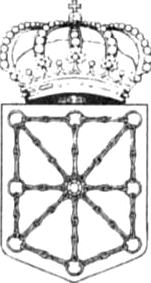 Parlamento  de NavarraNafarroako ParlamentuaNEURRI OSAGARRIAK, KORONABIRUSA (COVID-19) DELA ETAParlamentuko lehendakariak neurri osagarri batzuk ezarri ditu, Mahaiak gaur onetsi duen kontingentzia planaren esparruan eratutako koordinazio taldeari entzun ondoren, eta Parlamentuko batzordeetako bilkura arruntetako eta lan bileretako agerraldiak bertan behera urgentziaz uzteari buruzko Lehendakaritzaren Ebazpenarekin bat etorriz (2016ko 53. NPAO, apirilaren 18koa).Parlamentuko batzordeen bilkurak bertan behera uztea.Bertan behera uzten dira Parlamentuko batzordeen bilkura guztiak 2020ko martxoaren 13tik (ostirala) 18ra arte (asteazkena), kontuan izanik ezen, bilera tokien ezaugarriengatik, ez direla betetzen laneko arriskuen prebentzioari buruzko gomendioak, Osasuneko arduradunek emandakoak Parlamentuko langileentzat zein foru parlamentarientzat.Mahaiaren eta Eledunen Batzarraren bilkuraMahaiak eta Eledunen Batzarrak 2020ko martxoaren 16ko bilkura eginen dute, eta ondoren eledunek prentsaurrekoa emanen dute erabilera anitzeko aretoan. Prentsaurreko hori streaming-ean transmitituko da.Ordutegi malguari eta lan modalitateei buruzko neurriakEgungo lanaldi-araubidea gorabehera, baldin eta agintariek agindu orokorra ematen badute hezkuntza zentroak edo antzekoak ixteko, legebiltzarreko langileek lana eta bizitza pertsonala bateratu ahal izateko ordutegi-malgutasuna baliatu ahalko dute, haiekin bizi diren 16 urte arteko seme-alabak, mendekotasuna duten seme-alaba zaharragoak edo mendekotasuna duten adinekoak zaintzeko. Halaber, lan-txandak moldatu ahalko dira. Horretarako eskaera egokia aurkeztu beharko da, eta letradu nagusiaren baimena jaso. Letradu nagusia kasuan kasuko zerbitzuko arduradunarekin koordinaturik arituko da.Aurrekoaren ondorioetarako, langileek noiznahi bete ahalko dute beren lanaldia 07:00etatik 20:00etara bitartean, astelehenetik ostiralera.Telelana:Burutza bakoitzak, martxoaren 13ko (ostirala) 14:00ak baino lehen, zerbitzu orokorretako buruari zerrenda bat bidaliko dio. Bertan zehaztuko da nor diren ezinbesteko langileak, betetzen dituzten eginkizunei erreparatuta hala kalifikatzen ahal direnak. Hori dela eta, kontuan hartuko da baldintza hori beteko luketela, soil-soilik,administrazio jarduera geldituko balitz ere beren funtsezko eginkizunetan jarraitu beharko luketen langileak.Gainera, burutza bakoitzak bere ardurapeko langileekin batera aztertuko du etxetik lan egiteko aukera, telelanaren araubidean, betiere lanpostua modalitate horretarako egokia denean, eta beharrezkoak diren baldintza teknikoak betetzen badira.Era berean, salbuespenezko neurriak eskatu eta baimendu ahalko dira, langileek halako neurrien beharra badute egoera pertsonal edo familia-egoera berezien ondorioz, behar bezala justifikatuta.Informatikako langileek neurri egokiak hartuko dituzte Nafarroako Parlamentuan telelana sistema abian jartzeko, eta bertan lehentasuna emanen zaie ezinbesteko langileei.Betiere letradu nagusiaren baimena eskatu eta jaso beharko da telelanean aritu ahal izateko, eta kasuan kasuko zerbitzuko arduradunari jakinarazi beharko zaio.Parlamentuko aferen erregistro publikoa.Parlamentariek eta taldeetako langileek (laguntzaileak) nahitaez erabili beharko dute erregistro telematikoa.Garajera sartzeaBaimendutako langileak soilik sartu ahalko dira Nafarroako Parlamentuko garajera, eta lagunik gabe sartuko dira.Iruñean, 2020ko martxoaren 12an. LEHENDAKARIA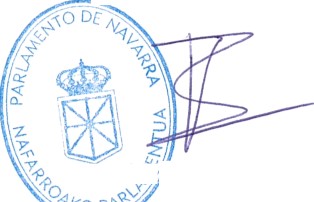 